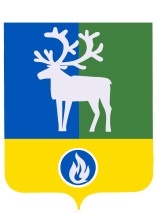 БЕЛОЯРСКИЙ РАЙОНХАНТЫ-МАНСИЙСКИЙ АВТОНОМНЫЙ ОКРУГ – ЮГРАПроектАДМИНИСТРАЦИЯ БЕЛОЯРСКОГО РАЙОНАПОСТАНОВЛЕНИЕот «___» ________ 2019 года                                                                                             № ____О внесении изменений в приложение 1 к постановлению администрацииБелоярского района от 10 декабря 2013 года № 1820 П о с т а н о в л я ю:1. Внести в приложение 1 «Персональный состав комиссии по предупреждению и ликвидации чрезвычайных ситуаций и обеспечению пожарной безопасности администрации Белоярского района» к постановлению администрации Белоярского района                                   от 10 декабря 2013 года № 1820 «О комиссии по предупреждению и ликвидации чрезвычайных ситуаций и обеспечению пожарной безопасности администрации Белоярского района» изменение, изложив его в редакции согласно приложению к настоящему постановлению.2. Опубликовать настоящее постановление в газете «Белоярские вести. Официальный выпуск».3. Настоящее постановление вступает в силу после его официального опубликования.4. Контроль за выполнением постановления возложить на первого заместителя главы Белоярского района Ойнеца А.В.Глава Белоярского района	                      					             С.П.МаненковПРИЛОЖЕНИЕк постановлению администрации Белоярского районаот «__» ______ 2019 года № ____ПРИЛОЖЕНИЕ 1к постановлению администрации Белоярского районаот 10 декабря 2013 года № 1820П Е Р С О Н А Л Ь Н Ы Й    С О С Т А Вкомиссии по предупреждению и ликвидации чрезвычайных ситуаций и обеспечению пожарной безопасности администрации Белоярского районаМаненков С.П. –  глава Белоярского района, председатель комиссииОйнец А.В. – первый заместитель главы Белоярского района, первый заместитель председателя комиссииЗаместители председателя комиссии:1) Гончаров А.Н. – начальник отдела по делам гражданской обороны и чрезвычайным ситуациям администрации Белоярского района2) Сысойкин А.Н. – начальник федерального государственного казенного учреждения «9 пожарная часть федеральной противопожарной службы по Ханты-Мансийскому автономному округу - Югре» (по согласованию)Шорин В.В. – ведущий специалист отдела по делам гражданской обороны и чрезвычайным ситуациям администрации Белоярского района, секретарь комиссииЧлены комиссии:1) Азанов А.В. – начальник территориального отдела управления Роспотребнадзора по Ханты - Мансийскому автономному округу - Югре в Белоярском и Березовском районе (по согласованию)2) Балега Э.П. – директор Белоярского филиала казённого учреждения Ханты-Мансийского автономного округа - Югры «Центроспас - Югория» (по согласованию)3) Борискин Ю.П. – начальник отдела Министерства внутренних дел Российской Федерации по Белоярскому району (по согласованию)4) Гуляев Н.В. – начальник Белоярского отделения бюджетного учреждения Ханты-Мансийского автономного округа - Югры «База авиационной и наземной охраны лесов» (по согласованию)5) Коннов М.Н. – начальник управления капитального строительства администрации Белоярского района6) Корягина Е.А. – начальник отдела развития предпринимательства и потребительского рынка администрации Белоярского района7) Кузнецов В.Ю. – начальник территориального отдела – Белоярское лесничество департамента недропользования и природных ресурсов Ханты-Мансийского автономного округа - Югры (по согласованию)8) Шорохов П.П. – главный врач бюджетного учреждения Ханты-Мансийского автономного округа - Югры «Белоярская районная больница» (по согласованию)9) Орлов А.А. – начальник управления жилищно-коммунального хозяйства администрации Белоярского района10) Ростопиро Е.Ю. – начальник управления по транспорту и связи администрации Белоярского района11) Серебренников М.Ф. – начальник управления по архитектуре и градостроительству, главный архитектор администрации Белоярского района12) Сокол Н.В. – заместитель главы Белоярского района по социальным вопросам13) Фролова Л.Б. – директор муниципального казенного учреждения «Единая дежурно-диспетчерская служба Белоярского района»14) Шапкин А.А. – военный комиссар города Белоярский и Белоярского района Ханты - Мансийского автономного округа - Югры (по согласованию)_____________РАСЧЕТ РАССЫЛКИ1. Первый заместитель главы Белоярского района2. Отдел по делам гражданской обороны и чрезвычайным ситуациям администрации Белоярского района3. ФГКУ «9 пожарная часть федеральной противопожарной службы по Ханты-Мансийскому автономному округу - Югре»4. Заместитель главы Белоярского района по социальным вопросам;5. Территориальный отдел управления Роспотребнадзора по Ханты - Мансийскому автономному округу - Югре в Белоярском и Березовском районе6. Белоярский филиал казённого учреждения Ханты-Мансийского автономного округа - Югры «Центроспас - Югория»7. Белоярское отделение бюджетного учреждения «Ханты-Мансийская база авиационной и наземной охраны лесов»8. Отдел Министерства внутренних дел Российской Федерации по Белоярскому району9. Отдел надзорной деятельности и профилактической работы по городу Белоярский и району управления надзорной деятельности и профилактической работы10. Бюджетное учреждение Ханты-Мансийского автономного округа - Югры «Белоярская районная больница»11. Управление по архитектуре и градостроительству12. Управление по транспорту и связи13. Управление жилищно-коммунального хозяйства14. Отдел развития предпринимательства и потребительского рынка15. МКУ «Единая дежурно-диспетчерская служба Белоярского района»16. Управление капитального строительства17. Территориальный отдел – Белоярское лесничество18. Управление по сельскому хозяйству, природопользованию и вопросам малочисленных народов Севера администрации Белоярского района19. Комитет по социальной политике администрации Белоярского района